L.O:  I can describe pictures using interesting words.______________________________________________________________________________________________________________________________________________________________________________________________________________________________________________________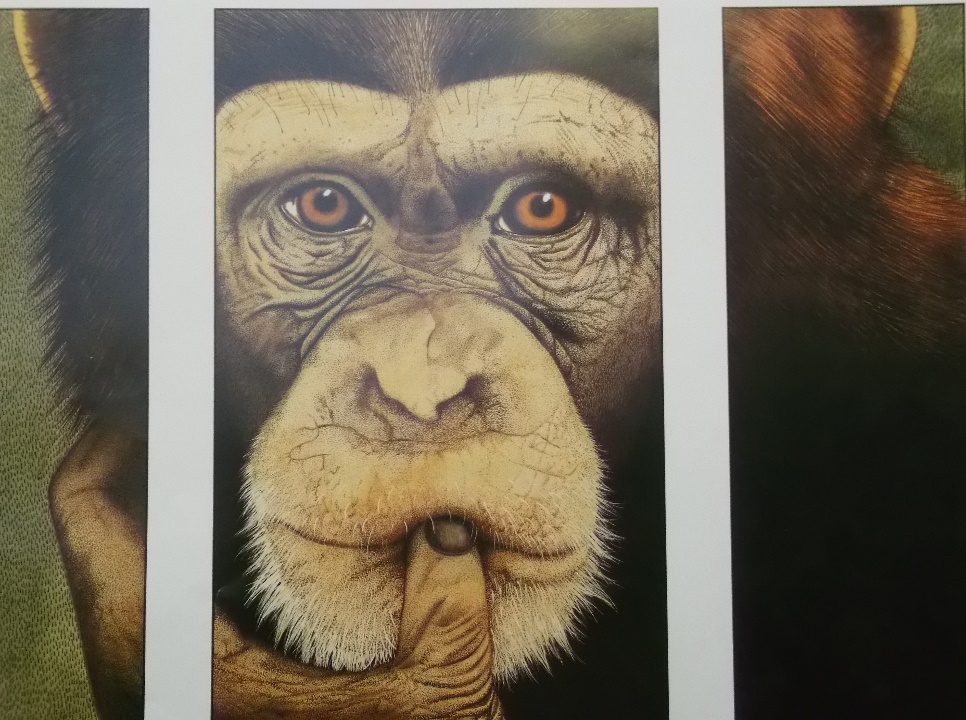 